Amtsblattder Großen Kreisstadt GörlitzSonderamtsblatt Nr. 1 / 28. Jahrgang  vom 03.04.2019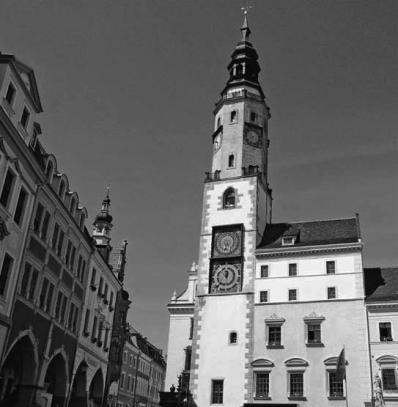 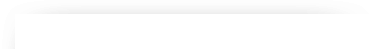 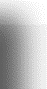 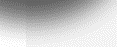 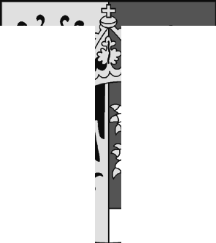 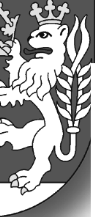 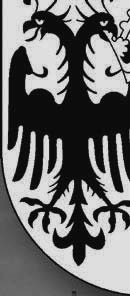 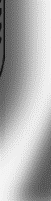 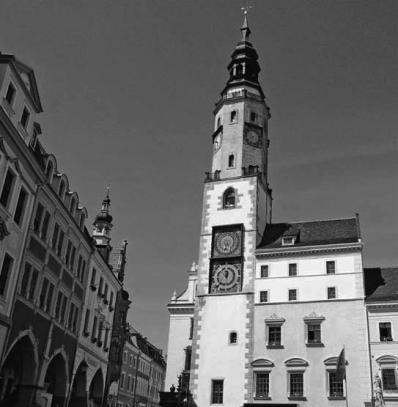 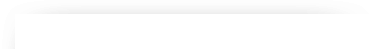 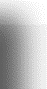 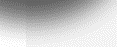 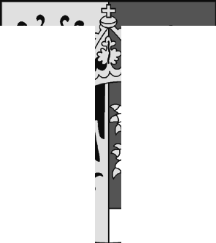 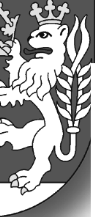 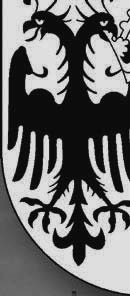 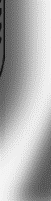 Amtliche Bekanntmachung der Stadt Görlitz über dieöffentliche Auslegung der Entwürfe der Haushaltssatzungen 2019 und 2020Der Entwurf der Haushaltssatzung der Stadt Görlitz für die Haushaltsjahre 2019 und 2020 wird gemäß § 76 Abs. 1 der Gemeindeordnung für den Freistaat Sachsen (SächsGemO) in der Fassung der Bekanntmachung vom 1. Januar 2018 (SächsGVBl. S. 626) in der Zeit vom 08.04.2019 bis 16.04.2019öffentlich ausgelegt.Die Auslegung erfolgt jeweilsMontag, Mittwoch, Donnerstag	  9.00 bis 12.00 Uhr	13.00 bis 16.00 UhrDienstag	  9.00 bis 12.00 Uhr	13.00 bis 18.00 UhrFreitag	  9.00 bis 12.00 Uhrim Rathaus, Untermarkt 6-8, I. Stock, Zimmer 124, Amt für Stadtfinanzen.Einwohner und Abgabepflichtige können bis zum Ablauf des 7. Arbeitstages nach dem letzten Tag der Auslegung Einwendungen gegen den Entwurf erheben.Einwände sind somit bis einschließlich zum 29.04.2019 an die Auslegungsstelle oder zur Niederschrift einzureichen.Welche Finanzmittel stehen 2019 der Stadt Görlitz zur Verfügung?Einzahlungen in Höhe von	125.985.200 EURdavonEinzahlungen für laufende Verwaltungstätigkeit	109.886.750 EUREinzahlungen für Investitionstätigkeit	15.483.150 EURWofür gibt die Stadt Görlitz dieses Geld 2019 aus?Auszahlungen in Höhe von	129.498.950 EURdavonAuszahlungen für laufende Verwaltungstätigkeit	108.879.650 EURAuszahlungen für Investitionstätigkeit	17.842.900 EURAuszahlungen für die Tilgung von Krediten	2.161.100 EURWelche Finanzmittel stehen 2020 der Stadt Görlitz zur Verfügung?Einzahlungen in Höhe von	132.569.500 EURdavonEinzahlungen für laufende Verwaltungstätigkeit	110.660.800 EUREinzahlungen für Investitionstätigkeit	21.298.400 EURWofür gibt die Stadt Görlitz dieses Geld 2020 aus?Auszahlungen in Höhe von 	135.279.950 EURdavon Auszahlungen für laufende Verwaltungstätigkeit	110.221.350 EURAuszahlungen für Investitionstätigkeit	22.282.300 EURAuszahlungen für die Tilgung von Krediten	2.166.000  EURSchlüsselprodukteDie Aufgaben der Stadt werden über Produkte abgebildet. Produkte von besonderer Bedeutung werden als Schlüsselprodukte bezeichnet. Die Stadt Görlitz hat folgende Schlüsselprodukte:Kindertagesstätten SchulenGemeinde-, Kreis- und Staatsstraßen, öffentliche WegeFörderung des SportsFörderung der Kinder-, Jugend- und Jugendsozialarbeit SteuernDarüber hinaus sind von besonderer Bedeutung die Aufgaben der Berufsfeuerwehr, die Förderung der Kultur sowie die bürgerschaftliche Beteiligung/Städtepartnerschaften. Was zahlt die Stadt für diese Aufgaben (ohne Investitionen)?* 2019 enthält einmaligen Zuschuss (Kühlhaus e.V .) und Projektabwicklungen (Partnerschaften für Demokratie sowie Engagierte Stadt)Ein Teil der Auszahlungen wird durch Einzahlungen (u. a. durch Entgelte, zweckgebundene Zuweisungen u.ä., z.B. Elternbeiträge und Landeszuschüsse im Kita-Bereich) finanziert.Investitionen und ProjekteIm Haushaltsplanentwurf sind u. a. folgende Projekte (ab einem Gesamtvolumen von 1.000,0 TEUR) vorgesehen, die ab 2017 begonnen bzw. fortgeführt werden müssen/sollen. In der Regel sind diese über die investive Schlüsselzuweisung finanziert und fördermittelabhängig.Investive Schlüsselzuweisung	2019	4.850,8 TEUR	2020	4.546,4 TEURfür begonnene Projekte	Gesamtausgaben	EigenmittelSchulenSchulkomplex Grundschule/FörderschulzentrumKönigshufen: Teilsanierung/Brandschutz	3.268,9 TEUR	885,8 TEURinteraktive Medien – Ersatz-u. Neuanschaffungen	1.877,4 TEUR	1.137,4 TEURWaldorfschulestädtischer Zuschuss f. Sanierung	744,8 TEUR	744,8 TEURGewerbegebiet Schlauroth	8.546,0 TEUR	854,6 TEURZentrum für Jugend- und Soziokultur (ehemals Waggonbau Werk I)	4.353,5 TEUR	686,9 TEURKulturforum, ehemalige Synagoge	4.120,1 TEUR	695,6 TEURAnteil des Straßenbaulastträgers an den Kanalbaukosten	3.135,2 TEUR	3.135,2 TEUR	Gesamtausgaben	EigenmittelSanierungsgebiet BrückenparkPostplatz ab 2. Bauabschnitt	2.921,5 TEUR	884,1 TEURMaßnahmen am Berzdorfer See	2.826,0 TEUR	2.826,0 TEURStadtumbau Oststädtischer Zuschuss Erweiterung Landratsamt	2.220,0 TEUR	2.220,0 TEURprivate Baumaßnahmen	2.779,7 TEUR	476,8 TEURErsatzneubau Blockhausbrücke	2.593,0 TEUR	283,5 TEURNetzausbau Breitband	2.419,4 TEUR	479,0 TEURNeubau FFW Innenstadt Cottbuser Straße	2.400,0 TEUR	1.300,0 TEURSanierungsgebiet Historische Altstadt Westprivate Baumaßnahmen	1.989,8 TEUR	221,1 TEURRothenburger Straße, 1. und 2. Bauabschnitt	1.893,8 TEUR	556,7 TEURUmsetzung NahverkehrsplanSchaffung barrierefreie ÖPNV-Haltestellen	1.610,0 TEUR	560,0 TEUREFRE BrautwiesenbogenEnergieeffizienzquartiere	1.475,5 TEUR	295,1 TEURReichertstraße 4. und 5. Bauabschnitt	1.406,7 TEUR	464,4 TEURSanierungsgebiet Historische Altstadt WestGerhart-Hauptmann Theater - Brandschutz	1.349,1 TEUR	252,9 TEURfür neue Projekte ab 2019/2020Stadthalle Gesamtsanierung	40.000,0 TEUR	4.000,0 TEURErsatzneubau Kita Arndtstr.einschließlich Ausstattung und Außengelände 	2.146,1 TEUR	525,0 TEURSchulenneue Oberschule, incl. Ausstattung	12.309,5 TEUR	5.309,5 TEUROberschule Innenstadt	brandschutztechnische Ertüchtigung einschl. Heizung	1.560,0 TEUR	198,0 TEURSanierungsgebiet Historische Altstadt WestElisabethstr. – PlatzgestaltungWestlicher Teil	1.522,0 TEUR	362,0 TEUREFRE BrautwiesenbogenGrüngürtel	1.586,3 TEUR	317,3 TEURBilanzielle Verschuldung der Stadt Görlitz (Kernhaushalt)nachrichtlich:Die Altschulden aus dem Wohnungsbau sind nicht Bestandteil der Verschuldung des Kernhaushaltes der Stadt Görlitz, da sie in vollem Umfang vertraglich an die KOMMWOHNEN weitergereicht werden. Der Stand der Altschulden aus dem Wohnungsbau zum 31.12.2018 beträgt 11.291,4 TEUR.Die Stadt benötigte seit 2011 keinen Kassenkredit. Die Stadt ist bislang aus der Übernahme von Bürgschaften nicht in Anspruch genommen worden. Finanzplanung 2019 - 2023ErgebnishaushaltDer Ergebnishaushalt weist generell 2019 - 2023 Fehlbeträge aus. Diese dürfen für sogenannte Altinvestitionen mit dem Basiskapital verrechnet werden. Ab 2022 weist der Ergebnishaushalt nicht mit dem Basiskapital verrechenbare Fehlbeträge im ordentlichen Ergebnis aus (2022: 325 TEUR, 2023: 429 TEUR). Bei Eintritt der geplanten Rahmenbedingungen bedeutet dies, dass ab dem Jahr 2022 zwingend Haushaltskonsolidierungsbedarf besteht.In allen Haushaltsjahren deckt der Zahlungsmittelüberschuss der laufenden Verwaltungstätigkeit die ordentliche Kredittilgung einschl. des Tilgungsanteils aus kreditähnlichen Rechtsgeschäften nicht.20192020Kindertagesstätten22.970.250 EUR24.472.500 EURSchulen4.756.900 EUR4.813.000 EURBerufsfeuerwehr (inkl. Rettungsdienst)4.517.250 EUR4.599.250 EURKulturförderung3.947.350 EUR4.024.850 EURGemeinde-, Kreis- und Staatsstraßen, öffentliche Wege2.277.250 EUR2.305.650 EURFörderung des Sports (inkl. Subventionierung für die Vereine für die Nutzung der Sportstätten )928.150 EUR929.800 EURFörderung der Kinder-, Jugend- und Jugendsozialarbeit485.450 EUR *416.850 EURbürgerschaftliche Beteiligung/Städtepartnerschaften447.400 EUR548.450 EUR201820192020202120222023Verbindlichkeiten der Stadt Görlitz ohne Eigenbetrieb (in TEUR)18.065,815.904,713.738,712.089,710.666,79.267,9Verschuldung pro Einwohner (in EUR)321,62282,79243,59214,36189,13164,32Einwohner in Görlitz (Stand 30.06. des Vorjahres)56.17256.24256.40056.40056.40056.400Planwerte in TEURPlanwerte in TEURPlanwerte in TEURPlanwerte in TEURPlanwerte in TEURPlanwerte in TEUR201820192020202120222023Ordentliche Erträge109.004118.253119.689123.848125.824127.693darunterGrundsteuer A und B7.0126.9517.0277.1047.1827.253Gewerbesteuer 18.08418.26918.60418.78919.29619.856Gemeindeanteil an der Einkommensteuer12.96613.79614.91115.74616.58117.443Allg.Schlüsselzuweisung 28.36034.25334.96435.75737.02338.333Ordentliche Aufwendungen111.628121.037123.019126.853129.398131.405darunterPersonalaufwendungen33.53336.32037.90439.15440.77841.803Ausgaben für Sach- und Dienstleistungen16.79317.51215.21315.85616.38015.298Zuweisungen und Zuschüsse für laufende Zwecke (Konto 431)20.75327.92228.55029.01930.02431.088Kreisumlage22.32924.98325.94025.99926.93027.890